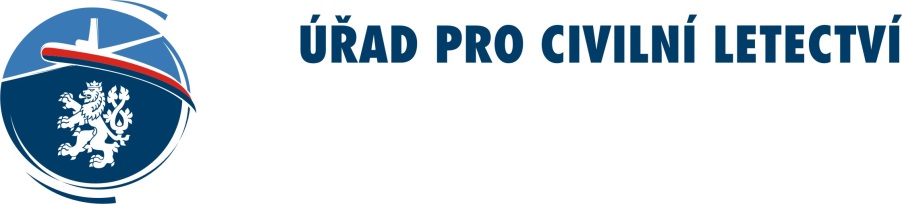 Kontrolní list pro certifikaci EASACertifikační základnaHELIPORTYLetiště:      Datum vydání:  Verze LP:      ZdrojeKontrolní list je zpracováván dle přílohy – „CS-HPT-DSN“ 1.vydání (23/5/2019) - k Nařízení Komise (EU) č. 139/2014.V originále je tento dokument dostupný z webových stánek EASA na adrese:
https://www.easa.europa.eu/document-library/certification-specifications/cs-hpt-dsn-%E2%80%94-issue-1HLAVA A – VšeobecněHLAVA B – Provozní plochy FATOPozn: rozměry jsou udávány v celých metrech.TLOFPozn: rozměry jsou udávány v celých metrech.HLAVA C – Pojezdové dráhy a pojezdové tratě pro vrtulníkyHLAVA D – Stání vrtulníkuSTÁNÍ VRTULNÍKUPozn: rozměry jsou udávány v celých metrech.HLAVA E – Překážkové plochy a požadavkyHLAVA F – Vizuální prostředky UPOZORNĚNÍ:Ačkoliv jsou tyto texty doslovným překladem originálního textu rozhodnutí výkonného ředitele EASA, slouží příslušné dokumenty připravované ÚCL pouze pro informační účely a ÚCL nenese za jejich obsah odpovědnost. Tyto texty nemají žádnou právní hodnotu. Originální znění naleznete v Úřední publikaci Agentury, tj. na webových stránkách http://easa.europa.eu.Datum aktualizace tohoto dokumentu: 29. 5. 2019Přílohy:Seznam existujících/platných:Equivalent Level of Safety (ELOS)Special Conditions (SC)Seznam existujících - Equivalent Level of Safety (ELOS)Seznam existujících - Special Conditions (SC)CS HPT-DSNCertifikační specifikace (CS)CS recenzováno a pochopeno?A.010PoužitelnostA.020DefiniceCS HPT-DSNCertifikační specifikace (CS) - DráhyV souladu s CSB.100Plochy konečného přiblížení a vzletuB.110Předpolí heliportuB.120Prostory dotyku a odpoutání vrtulníku (TLOF)B.130Bezpečnostní plochyV případě zvolení možnosti „Ne“ potvrďte níže, které CS není možno splnit. Zároveň doplňte, jaké prostředky zmírnění rizik jsou aktuálně v provozu.V případě zvolení možnosti „Ne“ potvrďte níže, které CS není možno splnit. Zároveň doplňte, jaké prostředky zmírnění rizik jsou aktuálně v provozu.V případě zvolení možnosti „Ne“ potvrďte níže, které CS není možno splnit. Zároveň doplňte, jaké prostředky zmírnění rizik jsou aktuálně v provozu.Označení/umístění FATORozměr „D“Rozměry FATORozměry bezpečnostní plochy (SA)Označení/umístění TLOFRozměr „D“Rozměry TLOFCS HPT-DSNCertifikační specifikace (CS) - RESAV souladu s CSC.200Pozemní pojezdové dráhy a pojezdové tratě pro vrtulníkyC.210Dráhy a tratě pro pojíždění za letuV případě zvolení možnosti „Ne“ potvrďte níže, které CS není možno splnit. Zároveň doplňte, jaké prostředky zmírnění rizik jsou aktuálně v provozu.V případě zvolení možnosti „Ne“ potvrďte níže, které CS není možno splnit. Zároveň doplňte, jaké prostředky zmírnění rizik jsou aktuálně v provozu.V případě zvolení možnosti „Ne“ potvrďte níže, které CS není možno splnit. Zároveň doplňte, jaké prostředky zmírnění rizik jsou aktuálně v provozu.CS HPT-DSNCertifikační specifikace (CS) - RESAV souladu s CSD.300Stání vrtulníkuV případě zvolení možnosti „Ne“ potvrďte níže, které CS není možno splnit. Zároveň doplňte, jaké prostředky zmírnění rizik jsou aktuálně v provozu.V případě zvolení možnosti „Ne“ potvrďte níže, které CS není možno splnit. Zároveň doplňte, jaké prostředky zmírnění rizik jsou aktuálně v provozu.V případě zvolení možnosti „Ne“ potvrďte níže, které CS není možno splnit. Zároveň doplňte, jaké prostředky zmírnění rizik jsou aktuálně v provozu.Označení/umístění STÁNÍ VRTULNÍKURozměr „D“Rozměry STÁNÍ VRTULNÍKUCS HPT-DSNCertifikační specifikace (CS) – Odbavovací plochyV souladu s CSE.400PoužitelnostE.410Přibližovací plochaE.420Vzletová plochaE.430Požadavky na omezení překážekV případě zvolení možnosti „Ne“ potvrďte níže, které CS není možno splnit. Zároveň doplňte, jaké prostředky zmírnění rizik jsou aktuálně v provozu.V případě zvolení možnosti „Ne“ potvrďte níže, které CS není možno splnit. Zároveň doplňte, jaké prostředky zmírnění rizik jsou aktuálně v provozu.V případě zvolení možnosti „Ne“ potvrďte níže, které CS není možno splnit. Zároveň doplňte, jaké prostředky zmírnění rizik jsou aktuálně v provozu.CS HPT-DSNCertifikační specifikace (CS) – Odloučená parkovací stání letadelV souladu s CSF.500VšeobecněF.510Ukazatel směru větruF.520Poznávací značení heliportuF.530Obvodové značení nebo značky plochy konečného přiblížení a vzletu (FATO)F.540Poznávací značení plochy konečného přiblížení a vzletu (FATO)F.550Značení zaměřovacího boduF.560Obvodové značení prostoru dotyku a odpoutání vrtulníku (TLOF)F.570Značení dosednutí/umístěníF.580Identifikační značení heliportuF.590Značky a značení pozemních pojezdových drah pro vrtulníkyF.600Značky a značení pojezdových drah pro pojíždění za letuF.610Značení stání vrtulníkuF.620Značení osového vedení trajektorie letuF.630Přibližovací světelná soustavaF.640Soustava návěstidel osového vedení trajektorie letuF.650Vizuální soustava pro osové vedeníF.660Světelná sestupová soustava pro vizuální přiblíženíF.670Soustava návěstidel plochy konečného přiblížení a vzletu (FATO)F.680Návěstidla zaměřovacího boduF.690Světelná soustava prostoru dotyku a odpoutání vrtulníku (TLOF)F.700Návěstidla pojezdové dráhyF.710Vizuální prostředky pro značení překážekV případě zvolení možnosti „Ne“ potvrďte níže, které CS není možno splnit. Zároveň doplňte, jaké prostředky zmírnění rizik jsou aktuálně v provozu.V případě zvolení možnosti „Ne“ potvrďte níže, které CS není možno splnit. Zároveň doplňte, jaké prostředky zmírnění rizik jsou aktuálně v provozu.V případě zvolení možnosti „Ne“ potvrďte níže, které CS není možno splnit. Zároveň doplňte, jaké prostředky zmírnění rizik jsou aktuálně v provozu.Identifikační číslo odchylkyPříslušné ustanovení CSPopis ELOSOdkaz na podpůrnou dokumentaciIdentifikační číslo odchylkyPříslušné ustanovení CSPopis SCOdkaz na podpůrnou dokumentaci